          M. P.PRIJAVANaziv institucije:Adresa institucije:Tel:Ime i prezime:Radno mjesto: E-mail:Odgovorna osoba: FAKULTET ZDRAVSTVENIH STUDIJAFakultet zdravstvenih studija Univerziteta u Sarajevu, kao obrazovna institucija u Bosni i Hercegovini koja provodi studijske programe na I, II i III ciklusu studija ima prepoznatljiv stil koji se, između ostalog, odlikuje kvalitetom obrazovnih procesa i njihovom prepoznatljivošću u regionu.Implementirajući bolonjski proces javila se potreba za nastavkom stručnih usavršavanja u sklopu programa cjeloživotnog učenja. Izbor programa je izvršen isključivo prema potrebama koje se već duže vremena iskazuju u bosanskohercegovačkoj poslovnoj sredini.URED ZA CJELOŽIVOTNO UČENJE FZSUred za cjeloživotno učenje je organizacijska jedinica Fakulteta čija je misija organizovanje i izvođenje edukativnih programa cjeloživotnog učenja (necikličnog obrazovanja) u različitim formatima.Uprava Fakulteta je akademske 2013/14. godine pokrenula izvođenje programa cjeloživotnog učenja s ciljem implementacije zahtijeva blonjskog procesa kroz osiguravanje jednakog pristupa formalnom i neformalnom obrazovanju svim građanima. LLL programi su dostupni osobama različitih životnih dobi u cilju stalnog obrazovanja, doedukacije, prekvalifikacije i ličnog razvoja svakog pojedinca u oblasti zdravstvene edukacije. FAKULTET ZDRAVSTVENIH STUDIJAFakultet zdravstvenih studija Univerziteta u Sarajevu, kao obrazovna institucija u Bosni i Hercegovini koja provodi studijske programe na I, II i III ciklusu studija ima prepoznatljiv stil koji se, između ostalog, odlikuje kvalitetom obrazovnih procesa i njihovom prepoznatljivošću u regionu.Implementirajući bolonjski proces javila se potreba za nastavkom stručnih usavršavanja u sklopu programa cjeloživotnog učenja. Izbor programa je izvršen isključivo prema potrebama koje se već duže vremena iskazuju u bosanskohercegovačkoj poslovnoj sredini.URED ZA CJELOŽIVOTNO UČENJE FZSUred za cjeloživotno učenje je organizacijska jedinica Fakulteta čija je misija organizovanje i izvođenje edukativnih programa cjeloživotnog učenja (necikličnog obrazovanja) u različitim formatima.Uprava Fakulteta je akademske 2013/14. godine pokrenula izvođenje programa cjeloživotnog učenja s ciljem implementacije zahtijeva blonjskog procesa kroz osiguravanje jednakog pristupa formalnom i neformalnom obrazovanju svim građanima. LLL programi su dostupni osobama različitih životnih dobi u cilju stalnog obrazovanja, doedukacije, prekvalifikacije i ličnog razvoja svakog pojedinca u oblasti zdravstvene edukacije.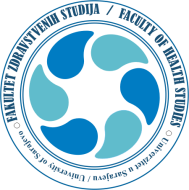 STRUČNA EDUKACIJAUred za cjeloživotno učenje Fakulteta zdravstvenih studija Univerziteta u Sarajevu organizuje stručnu edukaciju  Klinička enzimologija. Edukacija omogućava polaznicima usvajanje novih znanja iz područja kliničke hemije i ovladavanja principima katalitičke aktivnosti enzima na automatskim analizatorima.Edukativni program u oblasti laboratorijske tehnologije obuhvata tri modula u ukupnom trajanju od 75 sati: 24 sata  nastave, 51 sat samostalnog rada i ispit. Certifikat nosi 3 ECTS boda.Nakon pohađanja edukativnog programa polaznici dobivaju certifikat Fakulteta zdravstvenih studija Univerziteta u Sarajevu pod nazivom:Analitičar kliničke enzimologijeProgram daje pregled vještina koje se koriste u praksi kliničke hemije. Teorijski koncepti poznavanja ćelijskih enzima, mehanizama izlaska i ekstracelularne raspodjele i poznavanje značaja enzimskog profila služe kao osnova ovog programa. LLL program  Kliničke enzimologije sadrži: Uvod u enzimologiju, kliničku enzimologiju, analitičke metode u oblasti enzimske analize i medicinsku evaluaciju enzimskih testova.USLOVI ZA POHAĐANJEEdukacija je namjenjena diplomiranim inžinjerima medicinsko laboratorijske dijagnostike, bachelor-ima laboratorijske tehnologije i specijalistima medicinske biohemije.KAKO SE PRIJAVITI ZA PROGRAM?Učesnici se prijavljuju za sva tri modula. Kotizacija po polazniku iznosi _______   (uključen PDV).Uplate vršiti na transakcijski račun:1610000000940135Kod Raiffeisen bank d.d. SarajevoVODITELJI MODULAProf. dr Jozo ĆorićProf. dr Naris PojskićProf. dr Nafija SerdarevićMJESTO ODRŽAVANJA I INFORMACIJEPopunjene prijavnice sa kopijom uplate dostaviti na adresu:Ured za cjeloživotno učenjeFakulteta zdravstvenih studija Univerziteta u SarajevuStjepana Tomića 1, 71 000 SarajevoTelefon: +387 (0) 33 569 800Fax:  + 387 (0) 33 569 825E-mail: info@fzs.unsa.bawww.fzs.unsa.baRASPORED MODULAMJESTO ODRŽAVANJA I INFORMACIJEPopunjene prijavnice sa kopijom uplate dostaviti na adresu:Ured za cjeloživotno učenjeFakulteta zdravstvenih studija Univerziteta u SarajevuStjepana Tomića 1, 71 000 SarajevoTelefon: +387 (0) 33 569 800Fax:  + 387 (0) 33 569 825E-mail: info@fzs.unsa.bawww.fzs.unsa.baRASPORED MODULA